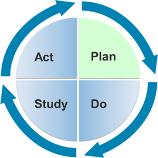 Learning Guide 2.8- Planned and Timely Strategies TableTransition practices are an intentional set of activities that promote communication between sending and receiving practitioners, engage families in collaborative planning, and support the preparation and adjustment of children and families to a change in settings or programs.Adapted from:Rous, B. S. (2015). Using the recommended practices to support continuity and transitions. DEC recommended practices: Enhancing services for young children with disabilities and their families (DEC Recommended Practices Monograph Series No. 1). Los Angeles, CA: Author. Rous, B. S. & Mawdsley, H. P. (2015). Preparing teachers to support transition and bridge discontinuity for children and families. In L. J. Couse & S. L. Recchia (Eds.). Handbook of Early Childhood Teacher Education (p. 241-256). New York: Routledge.StrategyPurposeWhenTransition GoalPractitioner GoalTransition PlanIndividualized plan that includes activities to support a child’s move into a new program.Before the transitionSupport preparationSending: Develop and implement the planChild Transition ProfileIndividualize profile with information about the child’s developmental status related to communication, classroom skills, and motor and health to support their engagement and adaptation to a new setting.Before the transitionSupport adjustmentSending: Develop the profile and share with receiving agencyHome visitsPractitioner visits family and child in the home.Before the transition /After the transitionSupport preparationSupport adjustmentReceiving: Arrange and implement the visitClassroom visitsChildren and families visit future settingsBefore the transitionSupport preparationSending: Arrange a visit in collaboration with receiving program/staffStrategyPurposeWhenTransition GoalPractitioner GoalPhase in daysGradual transition of the child into a program based on a set schedule (e.g., increase time per day over a few weeks). After the transitionSupport adjustmentReceiving: Work with family to identify schedule.Communication flyers/lettersTransition information and timelines identified and communicated about general information (i.e. first day of school for Kindergarten).Before the transitionSupport preparationReceiving: Develop documents to ease transition worries and fears.Pre-transition open house or orientationGeneral information is disseminated to families of children either leaving or entering a new setting.Before the transition /After the transitionSupport preparation /Support preparation and adjustmentReceiving: Provide information to families regarding program features.Community referralsReferral process is communicated across programs and to families.Before the transitionSupport preparationSending and Receiving: Collaborate and brainstorm community resources for families and children.Contact between practitioners in sending and receiving programsCommunication and coordination is established both within and across programs regarding transition.Before the transition.Support adjustmentSending and Receiving: Make a concerted effort to engage in meaningful contact with other programs to ensure continuity and alignment.StrategyPurposeWhenTransition GoalPractitioner GoalAlign curriculum between programsCoordinate curriculum information and assessment procedures between programsBefore the transitionSupport adjustmentReceiving: Make effort to align curriculum and assessment with previous program’s procedures to ensure continuity.Interdisciplinary team provides consultationTeam is engaged in transition planning and placement decisions in consultation with the child and family.Before the transitionSupport adjustmentSending: Practitioners on interdisciplinary team consider family and child strengths and needs and make transition decisions jointly with families. Practitioners attend IFSP or IEP meetingsSending and receiving practitioners attend IFSP or IEP meetings to identify goals and objectives for child and family.Before the transition /After the transitionSupport preparation /Support adjustmentSending: Share strategies and modifications necessary to achieve goals. /Receiving: Identify goals that align to curriculum and present level of functioning.